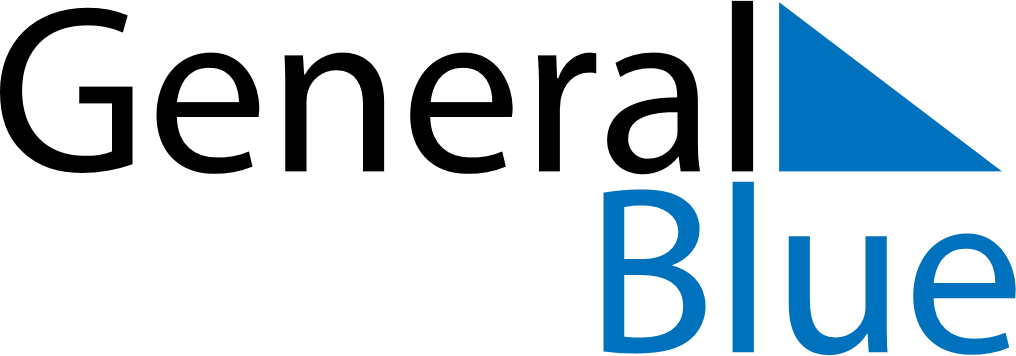 March 2024March 2024March 2024March 2024March 2024March 2024March 2024Baixi, Sichuan, ChinaBaixi, Sichuan, ChinaBaixi, Sichuan, ChinaBaixi, Sichuan, ChinaBaixi, Sichuan, ChinaBaixi, Sichuan, ChinaBaixi, Sichuan, ChinaSundayMondayMondayTuesdayWednesdayThursdayFridaySaturday12Sunrise: 7:26 AMSunset: 7:01 PMDaylight: 11 hours and 34 minutes.Sunrise: 7:25 AMSunset: 7:02 PMDaylight: 11 hours and 36 minutes.34456789Sunrise: 7:24 AMSunset: 7:02 PMDaylight: 11 hours and 38 minutes.Sunrise: 7:23 AMSunset: 7:03 PMDaylight: 11 hours and 39 minutes.Sunrise: 7:23 AMSunset: 7:03 PMDaylight: 11 hours and 39 minutes.Sunrise: 7:22 AMSunset: 7:04 PMDaylight: 11 hours and 41 minutes.Sunrise: 7:21 AMSunset: 7:04 PMDaylight: 11 hours and 43 minutes.Sunrise: 7:20 AMSunset: 7:05 PMDaylight: 11 hours and 44 minutes.Sunrise: 7:19 AMSunset: 7:05 PMDaylight: 11 hours and 46 minutes.Sunrise: 7:18 AMSunset: 7:06 PMDaylight: 11 hours and 48 minutes.1011111213141516Sunrise: 7:17 AMSunset: 7:07 PMDaylight: 11 hours and 50 minutes.Sunrise: 7:15 AMSunset: 7:07 PMDaylight: 11 hours and 51 minutes.Sunrise: 7:15 AMSunset: 7:07 PMDaylight: 11 hours and 51 minutes.Sunrise: 7:14 AMSunset: 7:08 PMDaylight: 11 hours and 53 minutes.Sunrise: 7:13 AMSunset: 7:08 PMDaylight: 11 hours and 55 minutes.Sunrise: 7:12 AMSunset: 7:09 PMDaylight: 11 hours and 56 minutes.Sunrise: 7:11 AMSunset: 7:10 PMDaylight: 11 hours and 58 minutes.Sunrise: 7:10 AMSunset: 7:10 PMDaylight: 12 hours and 0 minutes.1718181920212223Sunrise: 7:09 AMSunset: 7:11 PMDaylight: 12 hours and 2 minutes.Sunrise: 7:07 AMSunset: 7:11 PMDaylight: 12 hours and 3 minutes.Sunrise: 7:07 AMSunset: 7:11 PMDaylight: 12 hours and 3 minutes.Sunrise: 7:06 AMSunset: 7:12 PMDaylight: 12 hours and 5 minutes.Sunrise: 7:05 AMSunset: 7:12 PMDaylight: 12 hours and 7 minutes.Sunrise: 7:04 AMSunset: 7:13 PMDaylight: 12 hours and 9 minutes.Sunrise: 7:03 AMSunset: 7:14 PMDaylight: 12 hours and 10 minutes.Sunrise: 7:02 AMSunset: 7:14 PMDaylight: 12 hours and 12 minutes.2425252627282930Sunrise: 7:00 AMSunset: 7:15 PMDaylight: 12 hours and 14 minutes.Sunrise: 6:59 AMSunset: 7:15 PMDaylight: 12 hours and 16 minutes.Sunrise: 6:59 AMSunset: 7:15 PMDaylight: 12 hours and 16 minutes.Sunrise: 6:58 AMSunset: 7:16 PMDaylight: 12 hours and 17 minutes.Sunrise: 6:57 AMSunset: 7:16 PMDaylight: 12 hours and 19 minutes.Sunrise: 6:56 AMSunset: 7:17 PMDaylight: 12 hours and 21 minutes.Sunrise: 6:55 AMSunset: 7:17 PMDaylight: 12 hours and 22 minutes.Sunrise: 6:53 AMSunset: 7:18 PMDaylight: 12 hours and 24 minutes.31Sunrise: 6:52 AMSunset: 7:19 PMDaylight: 12 hours and 26 minutes.